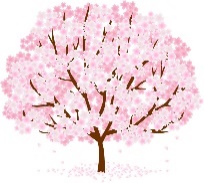 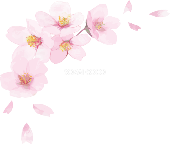 ■体験入学オープンキャンパス）に積極的に参加しよう！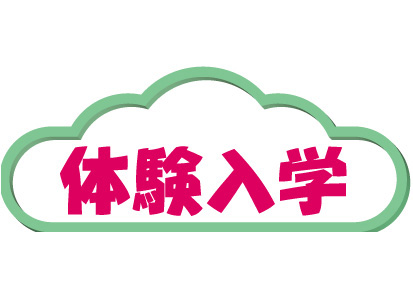 学校が再開されてから早くも１ヶ月が過ぎました。中学校３年生としての生活には慣れてきましたか？長い休業が明けて、しかも梅雨の過ごしにくい時期にいきなり連日の６時間授業とあっては、疲れがたまって体が悲鳴をあげている人も多いかもしれません。　今年は例年とは違い７月に夏休みがありません。ですので、「夏休みを使って今までの復習をゆっくりとしよう」と思っていた人はその時間がとれなくて計画が崩れたかもしれませんね。ですが、考え方によっては７月も８月も登校して連日先生に会えるのですから、質問したいときに質問できるという例年にないビッグチャンスでもあるわけです。　物事は良い風に前向きにとらえていきましょうね。　　さて、夏休み短縮にともなって、例年夏休み時期に行われていた公立高校の体験入学が、現段階では実施の方法等が未定となっています。情報が入り次第皆さんには伝えようとは思っていますが、例年の形とは変わった開催になる可能性もあります。　　ただし、どんな形になったとしても高校の体験入学に関しては積極的に参加をしてほしいと思います。実施される日も、当然平日は高校生が授業をしていますので、土日祝に行われる可能性が高いため、計画に組み込んで参加してください。　　今回はなぜ体験入学を積極的に参加するべきなのか、その理由を何点かあげておこうと思います。■体験入学で気をつけること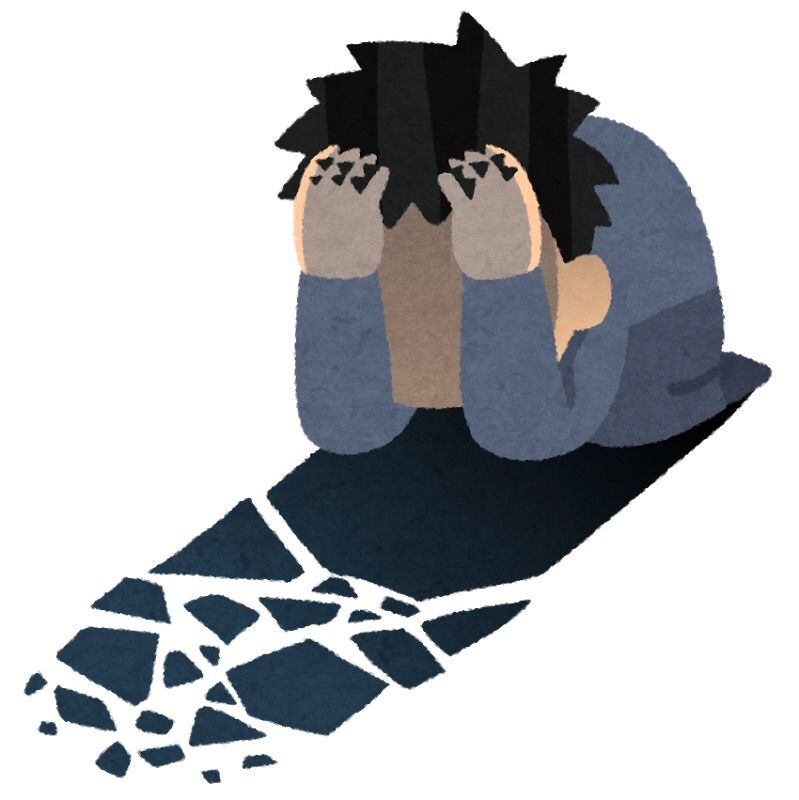 １，それは本当に通いたい学校ですか？　　進学先を選択する時によくあるのが成績や偏差値だけを見て、「自分の力やったらこの高校」と数字だけで決めてしまうことです。　　確かに成績で決めるのは間違ってはいません。ただ、その高校のことをどれだけ理解して決めているのかが重要です。　学校の雰囲気（どんな勉強に力を入れているのか？自分に向いているのか）　学校の設備　通学の時間がどれぐらいなのか。　やろうと思っている部活があるのか。　　　　などなど　進路通信２―②でも書きましたが、いざ合格して「英語苦手やのに毎日あるやん…」「うわっ、写真ではきれいな校舎やったのに、ボロボロやん…」「運動あんまりしたくないのに体育行事にめっちゃ力入れてるやん…」「片道２時間かかるやん…」「えっ！？甲子園めざすつもりやったのに野球部ないの…」なんてことになったら後の祭です。まさしく「こんなはずじゃなかった…」ですよね。そうならないためにも、成績等で自分がこの学校を受験しようと決めたのであれば事前に体験入学に参加してください。参加することで、通学経路（電車の乗り継ぎ等）および時間がわかります。説明を聞くことでどんなことに力を入れているかがわかります。実際に行ってみて学校の雰囲気、建物の感じや設備。いろいろなことがわかります。特に奈良県の公立高校は特色のある学校が多数あります。体験入学に参加せずに入学を決めてしまうと、入学後に「こんな勉強するって知らなかった…もう無理！」ってなってしまうかもしれませんよ。実際に体験して、「これは思ってたのと違う。志望校から外そう」と思えたのなら、体験入学に参加したかいがあったというものです。逆に「予想通り！めっちゃ行きたい学校！」となれば、より志望校としてそこをめざして勉強に気合いが入るのではないでしょうか。機会があれば積極的に参加をし、高校のことがわかった上で受検をしましょう。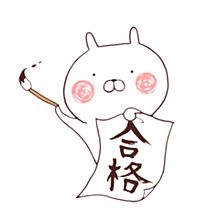 ２，私立高校の体験入学も積極的に！上で書いたことは私立にも公立にも言えることですが、特に私立については「どうせ行かないからどこでもいいし、点数的にここにしよう。」と決めてしまう人がいたりします。　「私立とか行かへんからどこでもいいし…」と思っている人、とんでもないです。試験に絶対はありません。どれだけ力に余裕のある本命高校であっても、受検当日の際に調子が悪く、不合格になるかもしれません。そうなればその高校に通うことになります。そうなってから、「どんな高校かわからない…どうやって通ったらいいかわからない…」では困ります。受験するからには「行くかもしれない」ということを強く意識して、私立でも「自分が行きたい学校」を受験してほしいと思っています。その意味でも私立の体験入学も積極的に参加し、どんな高校かを分かった上で志望校にしてください。　専願で考えている人は特に、体験入学には絶対に参加しておきましょう。合格すれば３年間自分が通うことになる学校です。本当にその学校を専願にしても大丈夫なのか。自分の目でしっかりと見ることが大切ですよ。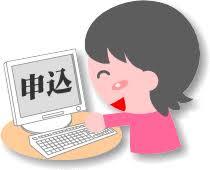 ■申込方法○ 公立高校　現在、奈良県教育委員会より8/24から「e-オープンスクール」(動画を使って学校案内や質問に答える形。各学校の詳細は未定)の実施は発表されています。従来通り実施するかの検討をしている学校もあります。が、現段階で本年度の申込方法は未定です。ちなみに昨年度までは学校からの申込で、申込書を担任の先生に提出をして申し込む形でした。本年度の詳細が決まり次第、すみやかにお伝えいたします。私立高校各学級で配付される案内やポスター、学校のホームページなどから各自の申込となります。自分が行きたいと思っている学校でポスター等がなく、日程がわからないときは担任の先生に相談をしてください。参加が決まれば必ず担任の先生に報告してください。